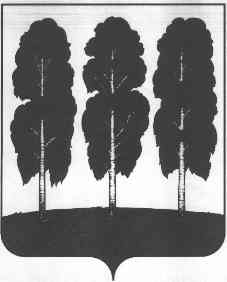 АДМИНИСТРАЦИЯ БЕРЕЗОВСКОГО РАЙОНАХАНТЫ-МАНСИЙСКОГО АВТОНОМНОГО ОКРУГА – ЮГРЫПОСТАНОВЛЕНИЕот 14.02.2020      						                                                 № 116пгт. БерезовоО мерах по реализации решения Совета депутатов городского поселения Березово «О бюджете городского поселения Березово на 2020 год и  плановый период 2021 и 2022 годов»В соответствии со статьей 215.1 Бюджетного кодекса Российской Федерации, в целях реализации решения Совета депутатов городского поселения Березово от 20 декабря 2019 года № 214 «О бюджете городского поселения Березово на 2020 год и плановый период 2021 и 2022 годов»:1. Принять к исполнению бюджет городского поселения Березово на       2020 год и плановый период 2021 и 2022 годов (далее – бюджет поселения).2. Утвердить план мероприятий по росту доходов, оптимизации расходов бюджета поселения и сокращению муниципального долга городского поселения Березово на 2020 год и плановый период 2021 и 2022 годов согласно приложению к настоящему постановлению.3. Структурным подразделениям администрации Березовского района ежеквартально до 10 числа месяца, следующего за отчетным кварталом, предоставлять в Комитет по финансам информацию о выполнении плана мероприятий по росту доходов, оптимизации расходов бюджета и сокращению муниципального долга поселения на 2020 год и плановый период 2021 и 2022 годов в соответствии с приложением к настоящему постановлению.4. Главным администраторам доходов бюджета поселения обеспечить:4.1. полное и своевременное поступление налогов, сборов и других обязательных платежей в бюджет поселения;4.2. рост налоговых и неналоговых доходов бюджета поселения по итогам его исполнения за 2020 год по сравнению с уровнем исполнения 2019 года в сопоставимых условиях не менее 1,5 процентов;4.3. представление плательщикам информации о реквизитах и кодах бюджетной классификации для зачисления соответствующих поступлений в бюджет поселения в целях недопущения невыясненных платежей в бюджет поселения;4.4. сокращение задолженности путем проведения своевременной претензионной и судебной исковой работы с неплательщиками и осуществления мер принудительного взыскания;4.5. принятие мер, направленных на совершенствование системы эффективного управления муниципальным имуществом и земельными ресурсами на территории поселения, с целью увеличения поступлении в бюджет поселения доходов от их использования.5. В целях повышения уровня администрирования доходов при исполнении бюджета поселения, оперативного формирования ожидаемой оценки поступления доходов в бюджет поселения главным администраторам доходов бюджета поселения представлять в Комитет по финансам:5.1 ежеквартально до 15-го числа месяца, следующего за отчетным кварталом, информацию о причинах отклонения фактических поступлений доходов в отчетном периоде текущего финансового года: от фактического поступления доходов за аналогичный период прошедшего финансового года в разрезе кодов бюджетной классификации доходов, администрируемых соответствующим главным администратором доходов;от утвержденного (уточненного) плана на текущий финансовый год в разрезе кодов классификации доходов, администрируемых соответствующим главным администратором доходов.5.2.  ежегодно до 20-го числа месяца, следующего за отчетным финансовым годом, аналитическую информацию:об исполнении уточненного годового плана доходов по кодам бюджетной классификации доходов, администрируемых соответствующим администратором, с обоснованием причин возникших отклонений фактических поступлений от уточненного плана;о причинах отклонений фактического поступления доходов в отчетном финансовом году от фактического поступления доходов в прошедшем финансовом году по кодам бюджетной классификации доходов, администрируемых соответствующим администратором.6. Главному распорядителю средств бюджета поселения (администрация Березовского района) обеспечить:6.1. исполнение бюджета поселения с учетом основных направлений налоговой, бюджетной и долговой политики городского поселения Березово на 2020 год и плановый период 2021 и 2022 годов;6.2. соблюдение нормативов формирования расходов на оплату труда депутатов, выборных должностных лиц местного самоуправления, осуществляющих свои полномочия на постоянной основе, муниципальных служащих и содержание органов местного самоуправления муниципального образования, установленных постановлениями Правительства Ханты-Мансийского автономного округа – Югры от 6 августа 2010 года № 191-п «О нормативах формирования расходов на содержание органов местного самоуправления Ханты-Мансийского автономного округа – Югры», от 23 августа 2019 года № 278-п «О нормативах формирования расходов на  оплату труда депутатов, выборных должностных лиц местного самоуправления, осуществляющих свои полномочия на постоянной основе, муниципальных служащих в Ханты-Мансийском автономном округе – Югре»;6.3. в пределах доведенных лимитов бюджетных обязательств, своевременное исполнение расходных обязательств бюджета поселения, а также недопущение возникновения просроченной кредиторской задолженности и снижение просроченной дебиторской задолженности;6.4. продолжение работы по оптимизации расходов поселения;6.5. обоснование при подготовке предложений по внесению изменений в решение о бюджете причин изменений с учетом оценки их влияния на целевые показатели соответствующей муниципальной программы, обеспечивающих достижение целей, показателей и результатов региональных проектов;6.6. своевременное подписание соглашений главными распорядителями средств бюджета района в отношении предоставляемых из регионального бюджета субсидий, иных межбюджетных трансфертов на финансовое обеспечение исполнения расходных обязательств автономного округа по оказанию финансовой поддержки осуществления органами местного самоуправления муниципальных образований автономного округа полномочий по вопросам местного значения;6.7. эффективное использование межбюджетных трансфертов, полученных в форме субвенций, субсидий и иных межбюджетных трансфертов из бюджета Березовского района;6.8. соблюдение условий и достижение целевых показателей, предусмотренных заключенными соглашениями о предоставлении межбюджетных трансфертов;6.9. представление в Комитет по финансам ежеквартально до 15-го числа месяца (за четвертый квартал до 20-го числа месяца), следующего за отчетным кварталом пояснительной записки и аналитических материалов по исполнению бюджетных ассигнований, предусмотренных на реализацию муниципальных программ поселения и непрограммную деятельность, содержащих сведения о выполнении муниципального задания и (или) иных результатах использования бюджетных ассигнований;6.10. сбалансированность бюджета поселения;6.11. полное финансовое обеспечение социально значимых и первоочередных расходов, в том числе бюджетные ассигнования на оплату труда с учетом страховых взносов во внебюджетные фонды;6.12. принятие решений по участию в муниципальных программах района только после полного финансового обеспечения социально значимых расходных обязательств (включая расходы на оплату труда и начисления на нее, оплату коммунальных услуг) и первоочередных расходов местного бюджета (включая прочие выплаты по заработной плате, оплату услуг связи, транспортные услуги, арендную плату за пользование имуществом, работы (услуги) по содержанию муниципального имущества, уплату налогов, расходы на обслуживание муниципального долга);6.13. повышение эффективности бюджетных расходов, в том числе не допускать необоснованного увеличения количества принимаемых расходных обязательств.7. Установить, что просроченной кредиторской задолженностью признается задолженность, которая не была погашена свыше двух календарных месяцев.8. Установить, что заключение и плата получателями средств бюджета поселения муниципальных контрактов и иных обязательств, исполнение которых осуществляется за счет средств бюджета поселения в 2020 году, осуществляется в пределах доведенных до них лимитов бюджетных обязательств в соответствии с бюджетной классификацией Российской Федерации с учетом принятых и неисполненных обязательств.9. Установить, что муниципальные заказчики:9.1. При заключении подлежащих оплате за счет средств бюджета района муниципальных контрактов (договоров) на поставку товаров, выполнение работ, оказание услуг и аренде имущества для муниципальных нужд предусматривают оплату по заключенным муниципальным контрактам (договорам) после подтверждения поставки товаров, выполнения (оказания) предусмотренных указанными муниципальными контрактами (договорами) работ (услуг), их этапов, если возможность авансовых платежей не установлена муниципальными правовыми актами Березовского района, законодательством Российской федерации, Ханты-Мансийского автономного округа – Югры.9.2. Вправе предусматривать авансовый платеж в размере до 100 процентов от суммы договора (контракта) – о предоставлении услуг связи, об обучении на курсах повышения квалификации, об участии в семинарах, совещаниях, методических и иных конференциях, о приобретении авиа, речных и железнодорожных билетов, билетов для проезда междугородним транспортом, печатных изданий, по обязательному страхованию лиц, замещающих муниципальные должности городского поселения Березово, по обязательному страхованию гражданской ответственности владельцев транспортных средств.9.3. Вправе осуществлять оплату по договорам (контрактам) энергоснабжения, технологического присоединения энергопринимающих устройств электрической энергии, теплоснабжения, газоснабжения, холодного водоснабжения и водоотведения, проведения государственной экспертизы проектной документации и результатов инженерных изысканий, а также проведения государственной экологической экспертизы в соответствии с нормативными правовыми актами Российской Федерации.10. Установить, что в 2020 году допускается заключение муниципальными заказчиками поселения муниципальных контрактов (договоров), обуславливающих возникновение расходных обязательств на период, превышающий срок действия лимитов бюджетных обязательств, в пределах не более 10 процентов утвержденных лимитов бюджетных обязательств, за исключением расходов на капитальный ремонт, ремонт автомобильных дорог общего пользования местного значения.11. Установить, что в 2020 году и плановый период 2021 и 2022 годов при предоставлении главными распорядителями средств бюджета поселения предложений по внесению изменений в сводную бюджетную роспись поселения не допускается перераспределение на иные цели бюджетных ассигнований предусмотренных на:11.1. оплату труда и начисления на выплаты по оплате труда, за исключением исполнения требований по исполнительным документам, выплат выходных пособий, выплат в связи с назначением пенсии за выслугу лет, выплат работникам, муниципальным служащим среднемесячного заработка на период трудоустройства при их увольнении в связи с ликвидацией либо реорганизацией учреждения, иными организационно-штатными мероприятиями, приводящими к сокращению численности работников учреждения, выплат пособий за первые 3 дня временной нетрудоспособности за счет средств работодателя в случае заболевания работника или полученной им травмы (за исключением несчастных случаев на производстве или профессиональных заболеваний);11.2. оплату налога на имущество организаций.12. Опубликовать настоящее постановление в газете «Вестник городского поселения Березово» и разместить на официальном веб-сайте органов местного самоуправления городского поселения Березово.13. Настоящее постановление вступает в силу после его подписания и распространяется на правоотношения, возникшие с 01 января 2020 года.14. Контроль за исполнением настоящего постановления возложить на заместителя главы Березовского района, председателя Комитета С.В. Ушарову.Глава района                                                                                                  В.И. Фомин